ELECTRICAL FACILITIES RENTAL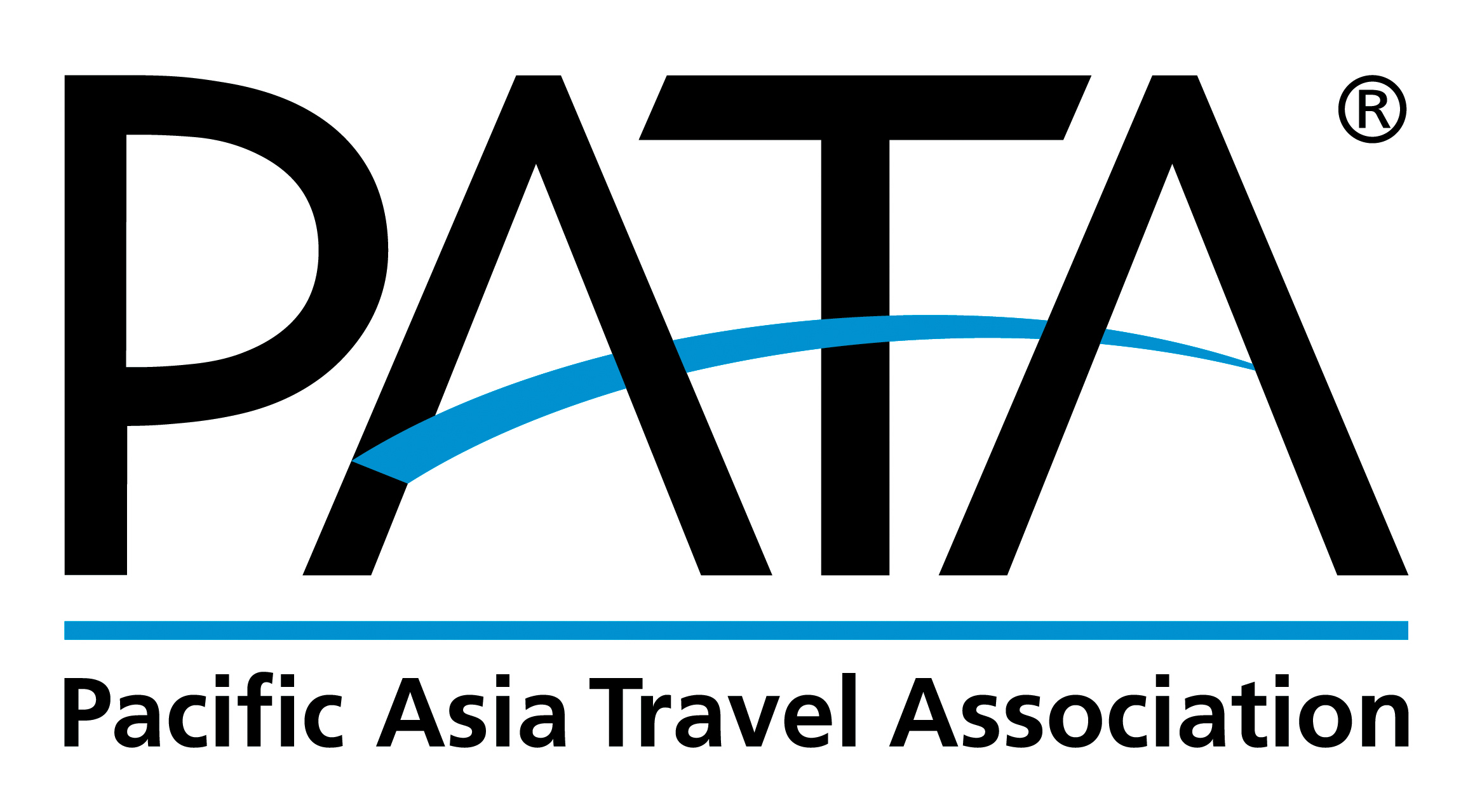 PATA Travel Mart 2019September 18-20, Nur-Sultan, KazakhstanDEADLINE:  August 25, 2019Return Form to: ITE Group Plc.8th-floor Zharokov str. 42 050057 AlmatyKazakhstanContact: +7 727 2583449Fax: +7 727 2583434Email: denis.pivovarov@iteca.kz Outside Contractor (A)  This form must be completed and returned by every exhibitor (if needed).Company Name: ___________________________________________________Country: ________________________________Booth No.:   ___________  Contact Person:  _________________________________   Email: ____________________________Tel:____________________________ Website: _____________________________________Date: ________________________Please note that your nominated contractor and designs must be approved by PATA Office and ITE Group Plc. before they are permitted to work in the Exhibition Hall A & Hall B. In order, for us to contact them please provide their details below:			My Nominated Contractor Company is: __________________________________________________________________________Address:  				       	             _______      City _____________________ Post code: _______________Contact Person: __________________________________   Job Title: _________________________________________________Tel: _______________________ Fax: __________________________   Email: __________________________________________Upon approval, your nominated contractor will be given relevant information on build-up and break-down timings, services and utilities Order Forms, and rules and regulations pertaining to the Exhibition, of which you should advise your contractor to familiarize with and observe.Please ensure to submit the signed documents along with the full payment to ITE Group Plc, then will the Outside contract be permitted to start the work in the Exhibition Hall.Important Note:Sellers building their own stands must also abide by this rule’s regulation.For Bare Space Stand and Upgraded Shell Scheme, kindly email a set of detailed scaled, dimensional and perspective drawings showing the proposed design of the booth in jpeg file to the Official Contractor (denis.pivovarov@iteca.kz)  All Independent Contractors must place the following before you are allowed to move-in and perform any construction inside the hall: Non-Refundable Administration FeesRefundable Performance Bond For ITE Group Plc. use onlyThis is to inform you that your nominated contractor is         APPROVED /        NOT APPROVED by ITE Group Plc.  and to work in the Exhibition Hall, subject to the compliance of all the rules and regulations stated and the early payment of the performance bond and administration / management fee prior to move-in.Signature:                                                                                              .Date:                                                                                                     .